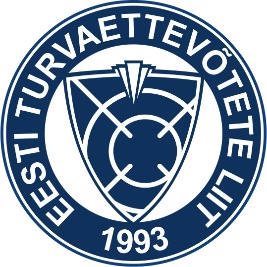 		KINNITATUDTurvateenistuse kutseala kutsekomisjoni 19.02.2019 otsusega Kehtivuse algus 01.04.2019TURVATÖÖTAJA, TASE 3HINDAMISSTANDARDSisukord:Üldine teaveHindamiskriteeriumidHindamismeetodid ja nende kirjeldusHindamise korraldamise protseduuridJuhised ja vormid hindajaleLisadÜldine teaveKäesolev hindamisstandard on koostatud Turvatöötaja, tase 3 kutseeksami läbiviimise korraldamiseks, eesmärgiga võimaldada Turvatöötaja, tase 3 kutse taotlemist vastavalt Turvatöötaja, tase 3 kutsestandardis kirjeldatud kompetentsusnõuetele. HindamiskriteeriumidHindamismeetodid ja nende kirjeldusTeadmiste kontrollimise meetodid Turvatöötaja, tase 3 kutse esmakordsel taotlemisel on:Teadmiste kontrolli test (valikvastustega küsimustik) – kutsetaotleja sooritab testi vastavalt etteantud juhistele.Vestlus - hindajate poolt ette antud ettevalmistusaja järel kutsetaotleja:vastab testis valesti vastatud kompetentsi küsimustele;lahendab situatsioonülesande vastavalt eksamipiletis toodule ja tõendab läbivad kompetentsid;Hindamise korraldus Taotleja kompetentsust hindab kutsekomisjoni poolt moodustatud tööandjate, spetsialistide ja koolitajate esindajatest koosnev kolmeliikmeline hindamiskomisjoni hindamisgrupp. Kutsehindamise kirjaliku testi hindamisel võib hindamisgrupp olla üheliikmeline. Kutsehindamise võib jätta korraldamata, kui välja kuulutatud kutsehindamisele on laekunud vähem kui 10 (kümme) taotlust. Taotleja kompetentsuse hindamine viiakse läbi kutse andja poolt kinnitatud toimumiskohas ja kutseandja kodulehel toodud kuupäevadel.Kutsehindamine viiakse üldjuhul läbi vahetult peale Turvatöötaja põhiõppe läbimist, kuid mitte hiljem kui ühe aasta jooksul põhiõppe läbimisest. Turvatöötaja, tase 3 kutse taotlemisel tuleb kutsetaotlejal tõendada Turvatöötaja, tase 3 kutsestandardis toodud kohustuslikud kompetentsid B.2.1 – B.2.9 ning läbiv kompetents B.2.14. Lisaks on võimalik tõendada valitavaid kompetentse B.2.10 – B.2.13Kui kutsetaotleja, kes omab eelnevalt  Turvatöötaja, tase 3 või Turvatöötaja I kehtivat kutsekvalifikatsiooni ja taotleb vähemalt ühte valitavatest kompetentsidest, siis sooritab ta kutsehindamise ainult vastavalt käesoleva hindamisstandardis valitava kompetentsi hindamine alajaotuses toodud juhisele.Hindamise esimeses osas vastab taotleja teadmiste kontrolli testi küsimustele (valikvastustega küsimustik), ülesande sooritamisega tõendab taotleja järgmisi kohustuslikke kompetentse:Töökoha/tööpiirkonna ettevalmistamine Valveobjekti (isiku, vara või korra) valvamine ja kaitsmine Isiku ajutine vabaduse piiramine Füüsilise jõu, erivahendite ja relvade kasutamine Ohu- ja eriolukordade ennetamine ja tegutsemine nendes Valvealase informatsiooni käitlemine Tehniliste süsteemide kasutamine Läbipääsurežiimide tagamineRaha ja väärtpaberite saatmineKohustuslike kompetentside teadmiste kontrolli test sisaldab 60 valikvastuse variantidega küsimust. Kirjaliku testi sooritamiseks on aega kuni 90 minutit.Igale küsimusele on antud kolm vastusevarianti, millest ainuõige on alati üks vastusevariant. Õige vastusevariandi valikul tuleb lähtuda kehtivatest õigusaktidest, õppematerjalidest ja vastusevariandi täiuslikkusest. Turvatöötaja, tase 3 kutsestandardis on 9 kohustuslikku kompetentsi, millest teadmiste kontrolli testi positiivseks sooritamiseks peab olema tõendatud vähemalt 5 kompetentsi.Iga kohustusliku kompetentsi tõendamiseks tuleb vastata õigesti vähemalt 80 % konkreetse kompetentsi kohta esitatud küsimustest (vt allolev tabel).Teadmiste kontrolli test mittesooritamisel loetakse kutse taotlemine ebaõnnestunuks ilma suulise vestluseta ja kutse taotleja peab registreeruma uuesti eksamile.Teadmiste kontrolli test positiivsel sooritamisel lubatakse kutsetaotleja eksami teisele osale ehk suulisele vestlusele. Enne kutseeksami teist osa tutvub hindamisgrupp kutsetaotleja teadmiste kontrolli test tulemustega ning valmistab nende põhjal ette vestluse. Vestlus toimub peale teadmiste kontrolli test positiivset sooritamist samal päeval.Hindamise teises osas tõendab taotleja juhtumianalüüsi käigus kohustuslike kompetentside koosmõju ning hindamise esimeses osas tõendamata jäänud kompetentse.Vestluse aeg ühe kutsetaotleja kohta on kuni 20 minutit.Valitava kompetentsi hindamineKutsetaotlejal on võimalik alates 2019 aastast täiendavalt tõendada Turvatöötaja, tase 3 kutsestandardis  toodud valitavaid kompetentse. Kutse andja poolt eraldi välja kuulutatud hindamiste positiivse läbimisega on võimalik kinnitada oma pädevused spetsialiseerumisel järgmistele valitavatele kompetentsidele:InkassatsioonIsikukaitseIT-vahendite kasutamine turvatöösJuhtimine ja juhendamineValitava(te) kompetentsi(de) tõendamiseks sooritab kutse taotleja täiendava teadmiste kontrolli testi ja läbib eksamipileti alusel vestluse valitud kompetentsi(de) kohta. Hindamisgrupp võib esitada eksamineeritavale lahendamiseks valitava kompetentsi taotlemisega seotud kaasuse.Teadmiste kontrolli test sisaldab ühe valitava kompetentsi kohta 10 valikvastuse variantidega küsimust ja testi sooritamiseks on aega kuni 15 minutit ühe valitava kompetentsi kohta. Test loetakse sooritatuks (positiivseks) kui õigesti on vastatud vähemalt 80 % valitud kompetentsi küsimustest. Täiendava vestluse aeg ühe valitava kompetentsi kohta on kuni 15 minutit.Kirjaliku eksamiosa positiivne tulemus on eelduseks hindamise suulisele eksamiosale pääsemiseks. Hindamisgrupi esimees teatab kutsetaotlejale teadmiste kontrolli test tulemuse vahetult peale testi sooritamisest ja informeerib  suulise eksamiosa sooritamise ajast.Läbivaid kompetentse hinnatakse teiste kutsestandardis toodud kompetentside hindamise käigus.Kutsekvalifikatsiooni mittesaamise korral sooritab taotleja korduseksami täies mahus. Otsuse kutse andmise või mitte andmise kohta  teeb kutsekomisjon hindamisgrupi poolt esitatud kutsehindamise protokollis toodud kutse andmise või kutse mitteandmise ettepanekule.Juhised ja vormid hindajaleEnne hindamist:tutvuge Turvatöötaja, tase 3 kutsestandardiga,Isiku kompetentsuse hindaja, tase 5 kutsestandardiga,kompetentsipõhise hindamise mõistete ja põhimõtetega,kutse andmise korraga,hindamise üldise informatsiooniga,hindamiskriteeriumidega,hindamismeetoditega,hindamisülesannetega,hindamise korraldusega,hindamisel kasutatavate vormidega.Hindamise ajal:jälgige igat taotlejat hindamisprotsessis personaalselttäitke iga taotleja kohta personaalne hindamisvorm,esitage vajadusel küsimusi hindamiskriteeriumide täitmise osas,hinnake iga hindamiskriteeriumi järgi,vormistage hindamistulemus iga hindamiskriteeriumi kohta.Hindamise järel:andke taotlejale konstruktiivset tagasisidet,vormistage hindamistulemus,edastage oma ettepanek kutse andmise kohta kutsekomisjonileLisadLisa 1 - Kutsestandardi Turvatöötaja, tase 3 lisas 1 kasutatavad terminid Lisa 2 - Kutsestandardi Turvatöötaja, tase 3 lisas 2 kasutatavad DigioskusedLisa 3 - Turvatöötaja, tase 3 kutse taotleja kompetentsuse hindamisvormLisa 4 - Isiku kompetentsuse hindaja, tase 5 kutsestandardiga   Lisa 3Turvatöötaja, tase 3 kutse taotleja kompetentsuse hindamisvormKutse taotleja ees-ja perekonnanimi:   ___________________________Teadmiste kontrolli test variant nr. ____		Kuupäev: ____ / ____ /___________.aTesti sooritaja allkiri: ___________________		Testi kontrollija allkiri: __________________Kutsehindamise teadmiste kontrolli tulemus Turvatöötaja, tase 3 kutse teadmiste kontrolli testiga on: 	        KOMPETENTSID TÕENDATUD								        MITTE TÕENDATUD  Kirjalikult  tõendatud  9-st  kompetentsist  ……… kompetentsiVestlusel täiendavalt tõendatud …….-st  kompetentsist  ……… kompetentsiKutsehindamise vestluse tulemus Hinnatakse vestluse käigus kohustuslike ja läbivate kompetentside koosmõju ning juhtumianalüüsi lahendamist.Turvatöötaja, tase 3 kutsehindamise vestlusega on: 		        KOMPETENTSID TÕENDATUD  								        MITTE TÕENDATUD  Turvatöötaja, tase 3 kutsehindamise tulemus: Kompetentsid  on:  	        TÕENDATUD     									        MITTE TÕENDATUD   HINDAMISGRUPI ETTEPANEK KUTSEKOMISJONILE   		        Anda taotlejale Turvatöötaja, tase 3 kutse        Mitte anda taotlejale Turvatöötaja, tase 3 kutset Hindamisgrupi esimees: nimi, allkiri _____________________Hindamisgrupi liikmed:   nimi, allkiri _____________________  nimi, allkiri _____________________Kutsestandardi nimetus ja EKR taseTurvatöötaja, tase 3Kompetents/ tegevusnäitaja/ hindamiskriteeriumTõendamineTõendamineKOHUSTUSLIKUD KOMPETENTSIDTöökoha/tööpiirkonna ettevalmistamineTöökoha/tööpiirkonna ettevalmistamineTöökoha/tööpiirkonna ettevalmistaminekontrollib valveobjekti (vt lisa 1 Kutsestandardis kasutatud terminid) terviklikkust oma vastutusalal, arvestades objekti eripära ning dokumentatsiooni Tõendab testiga, vajadusel täpsustab vestlusel, lahendab situatsioonülesande.Tõendab testiga, vajadusel täpsustab vestlusel, lahendab situatsioonülesande.kontrollib töövahendite olemasolu oma vastutusalal vastavalt valveobjekti dokumentatsioonile; kontrollib talle väljastatud töövahendite korrasolekut vastavalt töövahendile kehtestatud nõueteleTõendab testiga, vajadusel täpsustab vestlusel, lahendab situatsioonülesande.Tõendab testiga, vajadusel täpsustab vestlusel, lahendab situatsioonülesande.kõrvaldab kontrolli tulemusena avastatud puudused ja ohud oma pädevuse piires, järgides töökorralduslikke dokumenteTõendab testiga, vajadusel täpsustab vestlusel, lahendab situatsioonülesande.Tõendab testiga, vajadusel täpsustab vestlusel, lahendab situatsioonülesande.Valveobjekti (isiku, vara või korra) valvamine ja kaitsmineValveobjekti (isiku, vara või korra) valvamine ja kaitsmineValveobjekti (isiku, vara või korra) valvamine ja kaitsminejälgib valveobjektil kehtivate eeskirjade täitmist; fikseerib rikkumised vastavalt korrale; arvestades rikkumise iseloomu edastab teabe vastavalt kehtestatud korraleTõendab testiga, vajadusel täpsustab vestlusel, lahendab situatsioonülesande.Tõendab testiga, vajadusel täpsustab vestlusel, lahendab situatsioonülesande.avastades valveobjektile suunatud ohu või rikkumise, hindab selle iseloomu ja sekkub vastavalt olukorrale; tõrjub ohu või kõrvaldab rikkumise, järgides seadusest tulenevaid õigusi ja kohustusiTõendab testiga, vajadusel täpsustab vestlusel, lahendab situatsioonülesande.Tõendab testiga, vajadusel täpsustab vestlusel, lahendab situatsioonülesande.tagab üritusel korda (valvab ja kaitseb) vastavalt juhistele ja oma rollile turvameeskonnasTõendab testiga, vajadusel täpsustab vestlusel, lahendab situatsioonülesande.Tõendab testiga, vajadusel täpsustab vestlusel, lahendab situatsioonülesande.Isiku ajutine vabaduse piiramineIsiku ajutine vabaduse piiramineIsiku ajutine vabaduse piiraminepiirab/tõkestab isikute õigusvastase tegevuse vastavalt õigusaktideleTõendab testiga, vajadusel täpsustab vestlusel, lahendab situatsioonülesande.Tõendab testiga, vajadusel täpsustab vestlusel, lahendab situatsioonülesande.peab isiku kinni vastavalt õigusaktidele, tagades tema põhiõigused  Tõendab testiga, vajadusel täpsustab vestlusel, lahendab situatsioonülesande.Tõendab testiga, vajadusel täpsustab vestlusel, lahendab situatsioonülesande.tuvastab kinnipeetud isiku, lähtudes õigusaktidestTõendab testiga, vajadusel täpsustab vestlusel, lahendab situatsioonülesande.Tõendab testiga, vajadusel täpsustab vestlusel, lahendab situatsioonülesande.annab kinnipeetu üle politseile või raviasutusele, lähtudes õigusaktidestTõendab testiga, vajadusel täpsustab vestlusel, lahendab situatsioonülesande.Tõendab testiga, vajadusel täpsustab vestlusel, lahendab situatsioonülesande.tagab sündmuskoha puutumatuse ja asitõendite säilimise vastavalt õigusaktidele Tõendab testiga, vajadusel täpsustab vestlusel, lahendab situatsioonülesande.Tõendab testiga, vajadusel täpsustab vestlusel, lahendab situatsioonülesande.Füüsilise jõu, erivahendite ja relvade kasutamineFüüsilise jõu, erivahendite ja relvade kasutamineFüüsilise jõu, erivahendite ja relvade kasutaminekasutab füüsilist jõudu vastavalt õigusaktideleTõendab testiga, vajadusel täpsustab vestlusel, lahendab situatsioonülesande.Tõendab testiga, vajadusel täpsustab vestlusel, lahendab situatsioonülesande.kasutab käeraudu vastavalt õigusaktideleTõendab testiga, vajadusel täpsustab vestlusel, lahendab situatsioonülesande.Tõendab testiga, vajadusel täpsustab vestlusel, lahendab situatsioonülesande.kasutab gaasipihustit vastavalt õigusaktidele.Tõendab testiga, vajadusel täpsustab vestlusel, lahendab situatsioonülesande.Tõendab testiga, vajadusel täpsustab vestlusel, lahendab situatsioonülesande.Ohu- ja eriolukordade ennetamine ja tegutsemine nendes Ohu- ja eriolukordade ennetamine ja tegutsemine nendes Ohu- ja eriolukordade ennetamine ja tegutsemine nendes täidab objekti tuleohutusnõudeid; jälgib objektil tuleohutusnõuete täitmist; tulekahjuhäire või tulekahju avastamise korral teavitab Häirekeskust ja asjakohaseid isikuid vastavalt kehtestatud korrale; hindab olukorda ja tegutseb vastavalt evakuatsiooniplaanile; kasutab sobivaid tulekustutusvahendeid, lähtudes tulekahju eripärast; teeb koostööd päästjategaTõendab testiga, vajadusel täpsustab vestlusel, lahendab situatsioonülesande.Tõendab testiga, vajadusel täpsustab vestlusel, lahendab situatsioonülesande.avastades valveobjektil ohu inimese elule ja tervisele ning kliendi varale (äkkrünnak, pommioht, loodusõnnetus jm) fikseerib ohu vastavalt korrale; kõrvaldab ohu või edastab pädevale isikule/organisatsioonile teabe ohu kõrvaldamiseks; jälgib olukorda kuni ohu kõrvaldamiseni; edastab teabe vastavalt kehtestatud korrale.Tõendab testiga, vajadusel täpsustab vestlusel, lahendab situatsioonülesande.Tõendab testiga, vajadusel täpsustab vestlusel, lahendab situatsioonülesande.Valvealase informatsiooni käitlemineValvealase informatsiooni käitlemineValvealase informatsiooni käitleminehindab valveobjekti, töötleb operatiivselt infot, reageerib antud hinnangule ning otsustab tegutsemisviisi vastavalt muutunud olukorrale ja kehtestatud korrale; jälgib olukorda valvepiirkonnas eesmärgiga avastada valveobjekti ohustavaid tegureidTõendab testiga, vajadusel täpsustab vestlusel, lahendab situatsioonülesande.Tõendab testiga, vajadusel täpsustab vestlusel, lahendab situatsioonülesande.vahetab ja edastab informatsiooni vastavalt kehtestatud korraleTõendab testiga, vajadusel täpsustab vestlusel, lahendab situatsioonülesande.Tõendab testiga, vajadusel täpsustab vestlusel, lahendab situatsioonülesande.dokumenteerib sündmuse vastavalt töö korraldusele ja õigusaktideleTõendab testiga, vajadusel täpsustab vestlusel, lahendab situatsioonülesande.Tõendab testiga, vajadusel täpsustab vestlusel, lahendab situatsioonülesande.Tehniliste süsteemide kasutamineTehniliste süsteemide kasutamineTehniliste süsteemide kasutamineeristab ja tuvastab häiresignaali põhjuseid, arvestades valveseadme kasutusjuhendit; valvestab objekti vastavalt töökorraldusele; kasutab valvepiirkonnas olukorra jälgimiseks videosüsteeme; käitleb videosalvestuse materjale vastavalt kehtestatud korrale ja oma pädevuseleTõendab testiga, vajadusel täpsustab vestlusel, lahendab situatsioonülesande.Tõendab testiga, vajadusel täpsustab vestlusel, lahendab situatsioonülesande.eristab ja tuvastab tulekahju häiresignaali asukoha ja häire liigi, arvestades süsteemi kasutusjuhendit ja süsteemide üldpõhimõtteid; hindab saadud teavet; valib edasise tegutsemisviisi, lähtudes kehtestatud korrast ja oma pädevusestTõendab testiga, vajadusel täpsustab vestlusel, lahendab situatsioonülesande.Tõendab testiga, vajadusel täpsustab vestlusel, lahendab situatsioonülesande.kasutab teabe vahetamiseks sidevahendeid jt infoedastusvahendeid lähtuvalt objekti eripärast, järgides sidepidamiseeskirjaTõendab testiga, vajadusel täpsustab vestlusel, lahendab situatsioonülesande.Tõendab testiga, vajadusel täpsustab vestlusel, lahendab situatsioonülesande.kasutab mehaanilise kaitse vahendeid vastavalt objekti eripärale ja arvestades vahendite tööpõhimõtteid ja kasutusjuhenditTõendab testiga, vajadusel täpsustab vestlusel, lahendab situatsioonülesande.Tõendab testiga, vajadusel täpsustab vestlusel, lahendab situatsioonülesande.Läbipääsurežiimide tagamineLäbipääsurežiimide tagamineLäbipääsurežiimide tagaminetuvastab sobiva meetodiga isiku või transpordivahendi läbipääsuõiguse, lähtudes objektil kehtivatest reeglitestTõendab testiga, vajadusel täpsustab vestlusel, lahendab situatsioonülesande.Tõendab testiga, vajadusel täpsustab vestlusel, lahendab situatsioonülesande.teostab sobiva meetodiga isiku, temaga kaasas olevate esemete ja transpordivahendite kontrolli, arvestades õigusakte ja ohutusreegleidTõendab testiga, vajadusel täpsustab vestlusel, lahendab situatsioonülesande.Tõendab testiga, vajadusel täpsustab vestlusel, lahendab situatsioonülesande.Raha ja väärtpaberite saatmineRaha ja väärtpaberite saatmineRaha ja väärtpaberite saatminetagab jalgsi saatmisel raha ja väärtpaberite puutumatuse vastavalt õigusaktidele ja regulatsioonideleTõendab testiga, vajadusel täpsustab vestlusel, lahendab situatsioonülesande.Tõendab testiga, vajadusel täpsustab vestlusel, lahendab situatsioonülesande.tagab transpordivahendiga saatmisel/vedamisel raha ja väärtpaberite puutumatuse vastavalt õigusaktidele ja regulatsioonideleTõendab testiga, vajadusel täpsustab vestlusel, lahendab situatsioonülesande.Tõendab testiga, vajadusel täpsustab vestlusel, lahendab situatsioonülesande.VALITAVAD KOMPETENTSIDVALITAVAD KOMPETENTSIDVALITAVAD KOMPETENTSID Inkassatsioon Inkassatsioon Inkassatsioonvõtab raha, väärtpaberid ja väärtused enda vastutusele vastu ning annab enda vastutuselt üle vastavalt õigusaktidele ja regulatsioonidele; täidab vastutuse üleminekuks vajaliku dokumentatsiooniVastab täiendava testi küsimustele, vajadusel täpsustab vestlusel, lahendab situatsioonülesande.Vastab täiendava testi küsimustele, vajadusel täpsustab vestlusel, lahendab situatsioonülesande.teostab jalgsi raha, väärtpaberite ja väärtuste transporti vastavalt kehtestatud regulatsioonidele, arvestades piirkonna ja objektide eripäragaVastab täiendava testi küsimustele, vajadusel täpsustab vestlusel, lahendab situatsioonülesande.Vastab täiendava testi küsimustele, vajadusel täpsustab vestlusel, lahendab situatsioonülesande.teostab sõidukiga raha, väärtpaberite ja väärtuste transporti vastavalt regulatsioonidele, arvestades piirkonna ja objektide eripäraga; tunneb erinevate inkassatsioonis kasutatavate sõidukite kasutusjuhendeidVastab täiendava testi küsimustele, vajadusel täpsustab vestlusel, lahendab situatsioonülesande.Vastab täiendava testi küsimustele, vajadusel täpsustab vestlusel, lahendab situatsioonülesande.kasutab inkassatsiooni läbiviimisel erinevaid relvi, turvaseadmeid ja -vahendeid, arvestades kasutus- ja tööjuhendeidVastab täiendava testi küsimustele, vajadusel täpsustab vestlusel, lahendab situatsioonülesande.Vastab täiendava testi küsimustele, vajadusel täpsustab vestlusel, lahendab situatsioonülesande. Isikukaitse Isikukaitse Isikukaitseplaneerib isikukaitset, arvestades isikukaitse põhimõtteid ja meetmeid; täidab isikukaitsega seotud dokumente ja aruandlustVastab täiendava testi küsimustele, vajadusel täpsustab vestlusel, lahendab situatsioonülesande.Vastab täiendava testi küsimustele, vajadusel täpsustab vestlusel, lahendab situatsioonülesande.eelkontrollib kaitstava isiku planeeritavad viibimiskohad, liikumisteekonnad ja objektid ning selgitab välja võimalikud ohud; ennetab, väldib ja kõrvaldab ohtusid; võtab kaitstava isiku objektil vastu; vahetab asjakohast infotVastab täiendava testi küsimustele, vajadusel täpsustab vestlusel, lahendab situatsioonülesande.Vastab täiendava testi küsimustele, vajadusel täpsustab vestlusel, lahendab situatsioonülesande.kasutab jalgsi liikumisel erinevaid formatsioone; tunneb ära ründeohu ja/või ründe kaitstava isiku suhtes ja tõrjub sedaVastab täiendava testi küsimustele, vajadusel täpsustab vestlusel, lahendab situatsioonülesande.Vastab täiendava testi küsimustele, vajadusel täpsustab vestlusel, lahendab situatsioonülesande.teab sõidukite formatsioone liikumisel ning peatumisel; ennetab ja väldib eriolukordasid ning tõrjub ründeid liikumisel sõidukitega; teab kolonni moodustamise ja liikumise põhimõtteid; kasutab navigatsiooniseadmeidVastab täiendava testi küsimustele, vajadusel täpsustab vestlusel, lahendab situatsioonülesande.Vastab täiendava testi küsimustele, vajadusel täpsustab vestlusel, lahendab situatsioonülesande. IT-vahendite kasutamine turvatöös IT-vahendite kasutamine turvatöös IT-vahendite kasutamine turvatööskogub andmeid vastavalt juhenditele; kasutab ette antud sisestusvorme ja täidab need andmetega kokkulepitud kvaliteeditasemel; tegutseb vastavalt juhendile, tuleb toime üksikute eriolukordadegaVastab täiendava testi küsimustele, vajadusel täpsustab vestlusel, lahendab situatsioonülesande.Vastab täiendava testi küsimustele, vajadusel täpsustab vestlusel, lahendab situatsioonülesande.töötab vähemalt ühes õpitud operatsioonisüsteemis ja veebisirvijas; eristab lihtsamaid liideseid ja lõppkasutaja seadmeid ning ühendab lihtsamaid asendusseadmeid; märkab oma vastutusalas tavakasutusest erinevate olukordade esinemist tehnoloogias; kasutab IKT baassõnavara, eristab tarkvaras operatsioonisüsteemi ja rakenduste tasemeidVastab täiendava testi küsimustele, vajadusel täpsustab vestlusel, lahendab situatsioonülesande.Vastab täiendava testi küsimustele, vajadusel täpsustab vestlusel, lahendab situatsioonülesande.juhib protsesse vastavalt juhendile; märkab ja teatab tavakasutusest erinevate olukordade esinemist oma töölõigus; tegutseb iseseisvalt vastavalt protsessikirjelduseleVastab täiendava testi küsimustele, vajadusel täpsustab vestlusel, lahendab situatsioonülesande.Vastab täiendava testi küsimustele, vajadusel täpsustab vestlusel, lahendab situatsioonülesande. Juhtimine ja juhendamine Juhtimine ja juhendamine Juhtimine ja juhendamineplaneerib turvatööd oma vastutusalal vastavalt regulatsioonidele ja lepingulistele kohustustele; planeerib ressursi vastavalt vajadusele; kujundab positiivse, usaldusliku, teineteist toetava töökeskkonnaVastab täiendava testi küsimustele, vajadusel täpsustab vestlusel, lahendab situatsioonülesande.Vastab täiendava testi küsimustele, vajadusel täpsustab vestlusel, lahendab situatsioonülesande.juhendab turva-/ valvetöötajaid valveobjektipõhiselt vastavalt objekti tegevusjuhenditeleVastab täiendava testi küsimustele, vajadusel täpsustab vestlusel, lahendab situatsioonülesande.Vastab täiendava testi küsimustele, vajadusel täpsustab vestlusel, lahendab situatsioonülesande.teeb koostööd erinevate ettevõttesiseste ja -väliste isikute ning asutustega vastavalt regulatsioonideleVastab täiendava testi küsimustele, vajadusel täpsustab vestlusel, lahendab situatsioonülesande.Vastab täiendava testi küsimustele, vajadusel täpsustab vestlusel, lahendab situatsioonülesande.juhib kõikide ohuolukordade korral turvatöötaja tegevusi kuni olukorra lahendamiseni või pädevate isikute saabumiseniVastab täiendava testi küsimustele, vajadusel täpsustab vestlusel, lahendab situatsioonülesande.Vastab täiendava testi küsimustele, vajadusel täpsustab vestlusel, lahendab situatsioonülesande.juhib meeskonda- kaasab, suhtleb, annab selgeid ja täpseid juhiseid ning korraldusi meeskonna liikmetele; arvestab meeskonnaliikmete erinevustega, toetab meeskonnaliikmeid ja aitab lahendada tööülesannete täitmisel tekkinud probleeme; teeb ettepanekuid muudatusteks enda või meeskonna edaspidises tegevuses, teeb ettepanekuid saadud kogemuste edaspidiseks rakendamiseks; motiveerib ja tunnustab meeskonnaliikmeid.Vastab täiendava testi küsimustele, vajadusel täpsustab vestlusel, lahendab situatsioonülesande.Vastab täiendava testi küsimustele, vajadusel täpsustab vestlusel, lahendab situatsioonülesande.LÄBIVAD KOMPETENTSIDLÄBIVAD KOMPETENTSIDLÄBIVAD KOMPETENTSID Turvatöötaja, tase 3 kutset läbiv kompetents Turvatöötaja, tase 3 kutset läbiv kompetents Turvatöötaja, tase 3 kutset läbiv kompetentskasutab oma töös eesti keelt vastavalt keeleseaduses toodud nõuetelekasutab oma töös eesti keelt vastavalt keeleseaduses toodud nõueteleLäbivaid kompetentse hinnatakse teiste kutsestandardis toodud kompetentside hindamise käigus.kasutab juhendamisel digioskuste osaoskusi Info haldamine (1.1 ja 1.3), Suhtlemine digikeskkondades (2.1 ja 2.2), Turvalisus (vt lisa 2 Digioskused) kasutab juhendamisel digioskuste osaoskusi Info haldamine (1.1 ja 1.3), Suhtlemine digikeskkondades (2.1 ja 2.2), Turvalisus (vt lisa 2 Digioskused) Läbivaid kompetentse hinnatakse teiste kutsestandardis toodud kompetentside hindamise käigus.lähtub oma töös sellega seotud õigusaktidest; järgib organisatsioonis kehtestatud ning valveobjektiga seotud korda(sid); jälgib õigusaktide järgimist, sekkub rikkumise lõpetamisekslähtub oma töös sellega seotud õigusaktidest; järgib organisatsioonis kehtestatud ning valveobjektiga seotud korda(sid); jälgib õigusaktide järgimist, sekkub rikkumise lõpetamiseksLäbivaid kompetentse hinnatakse teiste kutsestandardis toodud kompetentside hindamise käigus.õigusvastase sündmuse puhul teavitab asjaomaseid isikuid/organisatsioone/ametiasutusi vastavalt kehtestatud korraleõigusvastase sündmuse puhul teavitab asjaomaseid isikuid/organisatsioone/ametiasutusi vastavalt kehtestatud korraleLäbivaid kompetentse hinnatakse teiste kutsestandardis toodud kompetentside hindamise käigus.järgib tööohutusnõudeid, elektriohutusnõudeid, tuleohutusnõudeid, päästevahendite jm ohutusnõudeid; jälgib ohutusnõuete täitmist objektiljärgib tööohutusnõudeid, elektriohutusnõudeid, tuleohutusnõudeid, päästevahendite jm ohutusnõudeid; jälgib ohutusnõuete täitmist objektilLäbivaid kompetentse hinnatakse teiste kutsestandardis toodud kompetentside hindamise käigus.valib isikust lähtuvalt sobiva suhtlemisstiili ja -viisi; suhtleb inimestega korrektselt; ennetab ja lahendab konfliktevalib isikust lähtuvalt sobiva suhtlemisstiili ja -viisi; suhtleb inimestega korrektselt; ennetab ja lahendab konflikteLäbivaid kompetentse hinnatakse teiste kutsestandardis toodud kompetentside hindamise käigus.dokumenteerib teenistusalase tegevuse vastavalt kehtestatud korraledokumenteerib teenistusalase tegevuse vastavalt kehtestatud korraleLäbivaid kompetentse hinnatakse teiste kutsestandardis toodud kompetentside hindamise käigus.käitub esmaabi osutamist vajavas situatsioonis sobival viisilkäitub esmaabi osutamist vajavas situatsioonis sobival viisilLäbivaid kompetentse hinnatakse teiste kutsestandardis toodud kompetentside hindamise käigus.kannab vormiriietust vastavalt nõuetele; järgib kehtestatud vormikandmis eeskirjukannab vormiriietust vastavalt nõuetele; järgib kehtestatud vormikandmis eeskirjuLäbivaid kompetentse hinnatakse teiste kutsestandardis toodud kompetentside hindamise käigus.Kohustuslik kompetentsKüsimuste arv (60)Sooritatud 80%B.2.1 Töökoha/tööpiirkonna ettevalmistamine54B.2.2. Valveobjekti (isiku, vara või korra) valvamine ja kaitsmine54B.2.3. Isiku ajutine vabaduse piiramine108B.2.4. Füüsilise jõu, erivahendite ja relvade kasutamine108B.2.5. Ohu- ja eriolukordade ennetamine ja tegutsemine nendes108B.2.6. Valvealase informatsiooni käitlemine54B.2.7. Tehniliste süsteemide kasutamine54B.2.8. Läbipääsurežiimide tagamine54B.2.9. Raha ja väärtpaberite saatmine54Töökoha/tööpiirkonna ettevalmistamine Töökoha/tööpiirkonna ettevalmistamine Töökoha/tööpiirkonna ettevalmistamine Töökoha/tööpiirkonna ettevalmistamine (lävend 4)2.1.1.ABCTÕENDATUD/TÕENDATUD SUULISELT/MITTE TÕENDATUDSelgitus:2.1.2.ABCTÕENDATUD/TÕENDATUD SUULISELT/MITTE TÕENDATUDSelgitus:2.1.3.ABCTÕENDATUD/TÕENDATUD SUULISELT/MITTE TÕENDATUDSelgitus:2.1.4.ABCTÕENDATUD/TÕENDATUD SUULISELT/MITTE TÕENDATUDSelgitus:2.1.5.ABCTÕENDATUD/TÕENDATUD SUULISELT/MITTE TÕENDATUDSelgitus:Valveobjekti (isiku, vara või korra) valvamine ja kaitsmineValveobjekti (isiku, vara või korra) valvamine ja kaitsmineValveobjekti (isiku, vara või korra) valvamine ja kaitsmineValveobjekti (isiku, vara või korra) valvamine ja kaitsmine(lävend 4)2.2.1.ABCTÕENDATUD/TÕENDATUD SUULISELT/MITTE TÕENDATUDSelgitus:2.2.2.ABCTÕENDATUD/TÕENDATUD SUULISELT/MITTE TÕENDATUDSelgitus:2.2.3.ABCTÕENDATUD/TÕENDATUD SUULISELT/MITTE TÕENDATUDSelgitus:2.2.4.ABCTÕENDATUD/TÕENDATUD SUULISELT/MITTE TÕENDATUDSelgitus:2.2.5.ABCTÕENDATUD/TÕENDATUD SUULISELT/MITTE TÕENDATUDSelgitus:Isiku ajutine vabaduse piiramineIsiku ajutine vabaduse piiramineIsiku ajutine vabaduse piiramineIsiku ajutine vabaduse piiramine(lävend 8)2.3.1.ABCTÕENDATUD/TÕENDATUD SUULISELT/MITTE TÕENDATUDSelgitus:2.3.2ABCTÕENDATUD/TÕENDATUD SUULISELT/MITTE TÕENDATUDSelgitus:2.3.3.ABCTÕENDATUD/TÕENDATUD SUULISELT/MITTE TÕENDATUDSelgitus:2.3.4.ABCTÕENDATUD/TÕENDATUD SUULISELT/MITTE TÕENDATUDSelgitus:2.3.5.ABCTÕENDATUD/TÕENDATUD SUULISELT/MITTE TÕENDATUDSelgitus:2.3.6.ABCTÕENDATUD/TÕENDATUD SUULISELT/MITTE TÕENDATUDSelgitus:2.3.7.ABCTÕENDATUD/TÕENDATUD SUULISELT/MITTE TÕENDATUDSelgitus:2.3.8.ABCTÕENDATUD/TÕENDATUD SUULISELT/MITTE TÕENDATUDSelgitus:2.3.9.ABCTÕENDATUD/TÕENDATUD SUULISELT/MITTE TÕENDATUDSelgitus:2.3.10.ABCTÕENDATUD/TÕENDATUD SUULISELT/MITTE TÕENDATUDSelgitus:Füüsilise jõu, erivahendite ja relvade kasutamineFüüsilise jõu, erivahendite ja relvade kasutamineFüüsilise jõu, erivahendite ja relvade kasutamineFüüsilise jõu, erivahendite ja relvade kasutamine(lävend 8)2.4.1.ABCTÕENDATUD/TÕENDATUD SUULISELT/MITTE TÕENDATUDSelgitus:2.4.2.ABCTÕENDATUD/TÕENDATUD SUULISELT/MITTE TÕENDATUDSelgitus:2.4.3.ABCTÕENDATUD/TÕENDATUD SUULISELT/MITTE TÕENDATUDSelgitus:2.4.4.ABCTÕENDATUD/TÕENDATUD SUULISELT/MITTE TÕENDATUDSelgitus:2.4.5.ABCTÕENDATUD/TÕENDATUD SUULISELT/MITTE TÕENDATUDSelgitus:2.4.6.ABCTÕENDATUD/TÕENDATUD SUULISELT/MITTE TÕENDATUDSelgitus:2.4.7.ABCTÕENDATUD/TÕENDATUD SUULISELT/MITTE TÕENDATUDSelgitus:2.4.8.ABCTÕENDATUD/TÕENDATUD SUULISELT/MITTE TÕENDATUDSelgitus:2.4.9.ABCTÕENDATUD/TÕENDATUD SUULISELT/MITTE TÕENDATUDSelgitus:2.4.10.ABCTÕENDATUD/TÕENDATUD SUULISELT/MITTE TÕENDATUDSelgitus:Ohu- ja eriolukordade ennetamine ja tegutsemine nendes Ohu- ja eriolukordade ennetamine ja tegutsemine nendes Ohu- ja eriolukordade ennetamine ja tegutsemine nendes Ohu- ja eriolukordade ennetamine ja tegutsemine nendes (lävend 8)2.5.1.ABCTÕENDATUD/TÕENDATUD SUULISELT/MITTE TÕENDATUDSelgitus:2.5.2.ABCTÕENDATUD/TÕENDATUD SUULISELT/MITTE TÕENDATUDSelgitus:2.5.3.ABCTÕENDATUD/TÕENDATUD SUULISELT/MITTE TÕENDATUDSelgitus:2.5.4.ABCTÕENDATUD/TÕENDATUD SUULISELT/MITTE TÕENDATUDSelgitus:2.5.5.ABCTÕENDATUD/TÕENDATUD SUULISELT/MITTE TÕENDATUDSelgitus:2.5.6.ABCTÕENDATUD/TÕENDATUD SUULISELT/MITTE TÕENDATUDSelgitus:2.5.7.ABCTÕENDATUD/TÕENDATUD SUULISELT/MITTE TÕENDATUDSelgitus:2.5.8.ABCTÕENDATUD/TÕENDATUD SUULISELT/MITTE TÕENDATUDSelgitus:2.5.9.ABCTÕENDATUD/TÕENDATUD SUULISELT/MITTE TÕENDATUDSelgitus:2.5.10.ABCTÕENDATUD/TÕENDATUD SUULISELT/MITTE TÕENDATUDSelgitus:Valvealase informatsiooni käitlemine Valvealase informatsiooni käitlemine Valvealase informatsiooni käitlemine Valvealase informatsiooni käitlemine (lävend 4)2.6.1.ABCTÕENDATUD/TÕENDATUD SUULISELT/MITTE TÕENDATUDSelgitus:2.6.2.ABCTÕENDATUD/TÕENDATUD SUULISELT/MITTE TÕENDATUDSelgitus:2.6.3.ABCTÕENDATUD/TÕENDATUD SUULISELT/MITTE TÕENDATUDSelgitus:2.6.4.ABCTÕENDATUD/TÕENDATUD SUULISELT/MITTE TÕENDATUDSelgitus:2.6.5.ABCTÕENDATUD/TÕENDATUD SUULISELT/MITTE TÕENDATUDSelgitus:Tehniliste süsteemide kasutamine Tehniliste süsteemide kasutamine Tehniliste süsteemide kasutamine Tehniliste süsteemide kasutamine (lävend 4)2.7.1.ABCTÕENDATUD/TÕENDATUD SUULISELT/MITTE TÕENDATUDSelgitus:2.7.2.ABCTÕENDATUD/TÕENDATUD SUULISELT/MITTE TÕENDATUDSelgitus:2.7.3.ABCTÕENDATUD/TÕENDATUD SUULISELT/MITTE TÕENDATUDSelgitus:2.7.4.ABCTÕENDATUD/TÕENDATUD SUULISELT/MITTE TÕENDATUDSelgitus:2.7.5.ABCTÕENDATUD/TÕENDATUD SUULISELT/MITTE TÕENDATUDSelgitus:Läbipääsurežiimide tagamine Läbipääsurežiimide tagamine Läbipääsurežiimide tagamine Läbipääsurežiimide tagamine (lävend 4)2.8.1.ABCTÕENDATUD/TÕENDATUD SUULISELT/MITTE TÕENDATUDSelgitus:2.8.2.ABCTÕENDATUD/TÕENDATUD SUULISELT/MITTE TÕENDATUDSelgitus:2.8.3.ABCTÕENDATUD/TÕENDATUD SUULISELT/MITTE TÕENDATUDSelgitus:2.8.4.ABCTÕENDATUD/TÕENDATUD SUULISELT/MITTE TÕENDATUDSelgitus:2.8.5.ABCTÕENDATUD/TÕENDATUD SUULISELT/MITTE TÕENDATUDSelgitus:Raha ja väärtpaberite saatmine Raha ja väärtpaberite saatmine Raha ja väärtpaberite saatmine Raha ja väärtpaberite saatmine (lävend 4)2.9.1.ABCTÕENDATUD/TÕENDATUD SUULISELT/MITTE TÕENDATUDSelgitus:2.9.2.ABCTÕENDATUD/TÕENDATUD SUULISELT/MITTE TÕENDATUDSelgitus:2.9.3.ABCTÕENDATUD/TÕENDATUD SUULISELT/MITTE TÕENDATUDSelgitus:2.9.4.ABCTÕENDATUD/TÕENDATUD SUULISELT/MITTE TÕENDATUDSelgitus:2.9.5.ABCTÕENDATUD/TÕENDATUD SUULISELT/MITTE TÕENDATUDSelgitus:Mitte tõendamise põhjendus:Mittetõendatud hindamistulemuse selgitus: